        МИНИСТЕРСТВО НА ЗЕМЕДЕЛИЕТО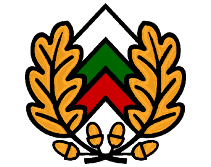 ИЗПЪЛНИТЕЛНА АГЕНЦИЯ ПО ГОРИТЕРЕГИОНАЛНА ДИРЕКЦИЯ ПО ГОРИТЕ - КЪРДЖАЛИ      гр.Кърджали, ул. “Васил Левски” №2, п.код 6600, тел. 0361/654 50, 654 51; e_mail: rugkarjali@iag.bgКомисия в Регионална дирекция по горите, назначена със заповед № РД 49-189/27.06.2019 г. и изменена със заповед № РД 49-503/23.11.2021 г. на министъра на земеделието, храните и горите във връзка с чл. 74, ал.2, т.1, ал.3 и ал. 4, чл.75, ал.1, т.2, чл.77, ал.2 и ал.3 от Закона за горитеПротокол № 67от 30.09.2022 г.РЕШЕНИЕ  67-II-1за промяна на предназначение на поземлен имот в горска територия – частна държавна собственост	На основание чл. 73, ал. 1, т. 1, чл. 77, ал. 1, ал. 2, ал. 3, чл. 78, ал.1 и ал. 2, чл. 80, чл. 85, чл. 86, ал. 1, 2, 5, 6, т.1 от Закона за горите (обн., ДВ, бр.19 от 08.03.2011 г.) и постъпило в Регионална дирекция по горите – Кърджали заявление с регистрационен номер РДГ06-5217/28.07.2022 г., заявление по образец, за промяна на предназначението на поземлени имоти в горски територии 	от юридическо лице с инвестиционно предложение: за изграждане на площадков енергиен обект по смисъла на Закона за енергетиката - трафопост към ППС 6151. и местоположение: поземлен имот в горска територия – частна държавна сбственост, с идентификатор 43856.11.242 в с. Лисиците, община Кърджали, с обща площ 100 (сто) кв.м., в района на дейност на ДП “Южноцентрално държавно предприятие” - гр. Смолян, Териториално поделение “Държавно ловно стопанство – Женда”. Комисията реши:     Променя предназначението на поземлен имот с идентификатор 43856.11.243 в с. Лисиците, община Кърджали, област Кърджали, с площ 100 кв. м., номер по предходен план 43856.11.242,  при граници и съседи:  04008.1.221, 43856.11.241, 43856.11.244, съгласно скица № 15-831040-25.07.2022 г.,  издадена от Служба по геодезия, картография и кадастър гр. Кърджали.           Имотът е частна държавна собственост, съгласно удостоверение  по чл. 27, ал.5, т. 3 от Закона за горите с изх. изх. РД-12-02-254-1 от 02.09.2022 г., като скица № 15-831040-25.07.2022 г.,  е неразделна част от него. Поземленият имот попада в част от отдел 729, подотдел „д“, съгласно инвентаризацията на ТП ДЛС Женда от 2016 г.	2. Поземленият имот с променено предназначение, съгласно приложената скица остава частна държавна собственост в управление на Министерството на земеделието, като юридическо лице, следва да предприеме действия по придобиване на собствеността върху имота, по съответния законов ред. 3. юридическото лице, да заплати цена за промяна предназначението на поземления имот в горски територии, в размер на 140 лева (сто и четиридесет лева), вносима по банкова сметка на Министерството на земеделието: БНБ – ЦУ София, IBAN: BG97 BNBG 9661 3000 1500 01. Цената за промяна на предназначението е определена с доклад за оценка от 21.03.2022 г. на имота, изготвен по реда на Наредба за оценка на поземлени имоти в горски територии, приета с Постановление на Министерски съвет № 236/03.08.2011 г. (обн., ДВ, бр. 63 от 2011 г.; изм. и доп. бр. 34 от 2016 г.) от правоспособен независим оценител, притежаващ Сертификат за оценителска правоспособност за оценка на поземлени имоти в горски територии, издаден от Камарата на независимите оценители в България. 	4. За извършване на компенсационно залесяване  юридическото лице, да внесе по банкова сметка на Южноцентрално държавно предприятие гр. Смолян, IBAN: BG03IABG74911001925100, BIC: IABGBGSF, при ИНТЕРНЕШЪНЪЛ АСЕТ БАНК АД, КЛОН СМОЛЯН, средства в размер на 131.50 лева (сто тридесет и един лева и петдесет стотинки). Стойността е формирана въз основа на посочената площ на засегнатите гори в утвърден протокол от 05.08.2022 г. на комисия в Регионална дирекция по горите – гр. Кърджали, в размер на 0.100 дка (сто квадратни метра) и цената на 1 декар компенсационно залесяване в размер на 1315.00 лева (хиляда триста и петнадесет лева), определена със Заповед № РД 49-1/04.01.2022 г. на министъра на земеделието.           5. Дървесината от поземления имот в горски територии, чието предназначение е променено е на собственика на съответния имот. Добивът и разпореждането с дървесината от поземлени имоти в горски територии, чието предназначение е променено, се организира от собственика по реда на Закона за горите, за негова сметка.Разрешава се сеч на дървета само в площта с променено предназначение по реда на Наредба № 8 от 05.08.2011 г. за сечите в горите (обн. ДВ бр. 64 от 19.08.2011 г.) след заплащане на суми по т. 3 и т.4  от настоящото решение.6. Цената за промяна предназначението да се заплати в тримесечен срок от съобщаването на акта за промяна на предназначението.М о т и в и:	На основание чл. 73, ал. 1, т. 1 от Закона за горите, промяна на предназначението на поземлени имоти в горски територии се допуска за за изграждане на площадков енергиен обект по смисъла на Закона за енергетиката	С Решение 61-I-1 от Протокол № 61 от заседание проведено на 28.10.2021 г. на комисията в Регионална дирекция по горите, назначена със заповед на министъра на земеделието, храните и горите, е удовлетворено искането за предварително съгласуване за промяна предназначението на поземлените имоти в горски територии за за изграждане на площадков енергиен обект по смисъла на Закона за енергетиката - трафопост към ППС 6151, в поземлен имот с идентификатор 43856.11.243,  с. Лисиците, община Кърджали, област Кърджали. Решението не е обжалвано и е влязло в законна сила. 	С регистрационен номер РДГ06-5217/28.07.2022 г. в Регионална дирекция по горите гр. Кърджали е постъпило заявление по образец от юридическо лице до председателя на комисията по чл. 74, ал. 2, т. 1 от Закона за горите за промяна предназначението на поземлени имоти в горски територии. Към заявлението са приложени изискуемите документи по чл. 77, ал. 1 от Закона за горите. 	Със Заповед № 169 от 18.02.2022 г. на кмета на Община Кърджали е одобрен подробен устройствен план – план за застрояване на поземлен имот с идентификатор 43856.11.243, с. Лисиците, община Кърджали, влязла в законна сила на 07.03.2022 г. 	Към заявлението, съгласно чл.77, ал. 1, т. 5 от Закона за горите е представено Решение № ХА- 30 – ОС/2021 г. на Регионална инспекция на околната среда и водите – Хасково, за преценяване на вероятната степен на отрицателно въздействие  на планове, програми, проекти и инвестиционни предложения върху защитени територии, влязло в законна сила на 06.05.2021 г.  	Настоящото решение да се публикува на интернет страницата на Изпълнителната агенция по горите и Регионална дирекция по горите – гр. Кърджали при спазване на Закона за защита на личните данни и да се съобщи на заявителя по реда на Административнопроцесуалния кодекс.	Настоящето решение може да се обжалва по реда на Административнопроцесуалния кодекс, в 14-дневен срок от съобщаването му пред съответния Административен съд, чрез комисията в Регионална дирекция по горите - гр. Кърджали.РЕШЕНИЕ  67-II-2за промяна на предназначение на поземлен имот в горска територия – частна държавна собственост	На основание чл. 73, ал. 1, т. 1, чл. 77, ал. 1, ал. 2, ал. 3, чл. 78, ал.1 и ал. 2, чл. 80, чл. 85, чл. 86, ал. 1, 2, 5, 6, т.1 от Закона за горите (обн., ДВ, бр.19 от 08.03.2011 г.) и постъпило в Регионална дирекция по горите – Кърджали заявление с регистрационен номер РДГ06-5218/28.07.2022 г., заявление по образец, за промяна на предназначението на поземлени имоти в горски територии 	от юридическо лице с инвестиционно предложение: за изграждане на площадков енергиен обект по смисъла на Закона за енергетиката - трафопост към ППС 6116. и местоположение: поземлен имот в горска територия – частна държавна сбственост, с идентификатор 49120.71.138 в с. Мост, община Кърджали, с обща площ 100 (сто) кв.м., в района на дейност на ДП “Южноцентрално държавно предприятие” - гр. Смолян, Териториално поделение “Държавно ловно стопанство – Женда”. Комисията реши:     Променя предназначението на поземлен имот с идентификатор 49120.71.138 в с. Мост, община Кърджали, област Кърджали, с площ 100 кв. м., номер по предходен план 49120.71.131,  при граници и съседи:  49120.71.137, 49120.71.132, съгласно скица № 15-831045-25.07.2022 г., издадена от Служба по геодезия, картография и кадастър гр. Кърджали.          Имотът е частна държавна собственост, съгласно удостоверение  по чл. 27, ал.5, т. 3 от Закона за горите с изх. РД-12-02-754-1 от 12.09.2022 г., като скица № 15-831045-25.07.2022 г.,  е неразделна част от него. Поземленият имот попада в част от отдел 570, подотдел „а“, съгласно инвентаризацията на ТП ДЛС Женда от 2016 г.	2. Поземленият имот с променено предназначение, съгласно приложената скица остава частна държавна собственост в управление на Министерството на земеделието, като юридическото лице, следва да предприеме действия по придобиване на собствеността върху имота, по съответния законов ред. 3. юридическото лице, да заплати цена за промяна предназначението на поземления имот в горски територии, в размер на 267 лева (двеста шестдесет и седем лева), вносима по банкова сметка на Министерството на земеделието: БНБ – ЦУ София, IBAN: BG97 BNBG 9661 3000 1500 01. Цената за промяна на предназначението е определена с доклад за оценка от 21.03.2022 г. на имота, изготвен по реда на Наредба за оценка на поземлени имоти в горски територии, приета с Постановление на Министерски съвет № 236/03.08.2011 г. (обн., ДВ, бр. 63 от 2011 г.; изм. и доп. бр. 34 от 2016 г.) от правоспособен независим оценител, притежаващ Сертификат за оценителска правоспособност за оценка на поземлени имоти в горски територии, издаден от Камарата на независимите оценители в България. 	4. За извършване на компенсационно залесяване  юридическото лице, да внесе по банкова сметка на Южноцентрално държавно предприятие гр. Смолян, IBAN: BG03IABG74911001925100, BIC: IABGBGSF, при ИНТЕРНЕШЪНЪЛ АСЕТ БАНК АД, КЛОН СМОЛЯН, средства в размер на 131.50 лева (сто тридесет и един лева и петдесет стотинки). Стойността е формирана въз основа на посочената площ на засегнатите гори в утвърден протокол от 05.08.2022 г. на комисия в Регионална дирекция по горите – гр. Кърджали, в размер на 0.100 дка (сто квадратни метра) и цената на 1 декар компенсационно залесяване в размер на 1315.00 лева (хиляда триста и петнадесет лева), определена със Заповед № РД 49-1/04.01.2022 г. на министъра на земеделието.           5. Дървесината от поземления имот в горски територии, чието предназначение е променено е на собственика на съответния имот. Добивът и разпореждането с дървесината от поземлени имоти в горски територии, чието предназначение е променено, се организира от собственика по реда на Закона за горите, за негова сметка.Разрешава се сеч на дървета само в площта с променено предназначение по реда на Наредба № 8 от 05.08.2011 г. за сечите в горите (обн. ДВ бр. 64 от 19.08.2011 г.) след заплащане на суми по т. 3 и т.4  от настоящото решение.6. Цената за промяна предназначението да се заплати в тримесечен срок от съобщаването на акта за промяна на предназначението.М о т и в и:	На основание чл. 73, ал. 1, т. 1 от Закона за горите, промяна на предназначението на поземлени имоти в горски територии се допуска за за изграждане на площадков енергиен обект по смисъла на Закона за енергетиката	С Решение 61-I-2 от Протокол № 61 от заседание проведено на 28.10.2021 г. на комисията в Регионална дирекция по горите, назначена със заповед на министъра на земеделието, храните и горите, е удовлетворено искането за предварително съгласуване за промяна предназначението на поземлените имоти в горски територии за за изграждане на площадков енергиен обект по смисъла на Закона за енергетиката - трафопост към ППС 6116, в поземлен имот с идентификатор 49120.71.138,  с. Мост, община Кърджали, област Кърджали. Решението не е обжалвано и е влязло в законна сила. 	С регистрационен номер РДГ06-5218/28.07.2022 г. в Регионална дирекция по горите гр. Кърджали е постъпило заявление по образец от юридическо лице, до председателя на комисията по чл. 74, ал. 2, т. 1 от Закона за горите за промяна предназначението на поземлени имоти в горски територии. Към заявлението са приложени изискуемите документи по чл. 77, ал. 1 от Закона за горите. 	Със Заповед № 168 от 18.02.2022 г. на кмета на Община Кърджали е одобрен подробен устройствен план – план за застрояване на поземлен имот с идентификатор 49120.71.138, с. Мост, община Кърджали, влязла в законна сила на 07.03.2022 г. 	Към заявлението, съгласно чл.77, ал. 1, т. 5 от Закона за горите е представено Становище с изх. № ПД-400/12.04.2021 г. на Регионална инспекция на околната среда и водите – Хасково.  	Настоящото решение да се публикува на интернет страницата на Изпълнителната агенция по горите и Регионална дирекция по горите – гр. Кърджали при спазване на Закона за защита на личните данни и да се съобщи на заявителя по реда на Административнопроцесуалния кодекс.	Настоящето решение може да се обжалва по реда на Административнопроцесуалния кодекс, в 14-дневен срок от съобщаването му пред съответния Административен съд, чрез комисията в Регионална дирекция по горите - гр. Кърджали.РЕШЕНИЕ  67-II-3за промяна на предназначение на поземлен имот в горска територия – частна собственост	На основание чл. 73, ал. 1, т. 1, чл. 77, ал. 1, ал. 2, ал. 3, чл. 78, ал.1 и ал. 2, чл. 80, чл. 85, чл. 86, ал. 1, 2, 5, 6, т.1 от Закона за горите (обн., ДВ, бр.19 от 08.03.2011 г.) и постъпило в Регионална дирекция по горите – Кърджали заявление с регистрационен номер РДГ06-4379/20.06.2022 г., заявление по образец, за промяна на предназначението на поземлени имоти в горски територии 	от юридическо лице, с инвестиционно предложение: за изграждане на Фотоволтаична електоцентрала в поземлен имот с идентификатор 11435.12.2, с. Владимирово, община Тополовград, обл. Хасково. и местоположение: поземлен имот с идентификатор 11435.12.2, с. Владиммирово, общ. Тополовград, с площ 25749 кв.м. - горска територия – частна собственост, в района на дейност на ДП “Югоизточно държавно предприятие” - гр. Сливен, Териториално поделение “Държавно ловно стопанство – Тополовград”. Комисията реши:               1. Променя предназначението на поземлен имот в горски територии, представляващ           поземлен  имот с идентификатор 11435.12.2, с. Владимирово, община Тополовград, област Хасково, с площ 25749 кв. м., номер по предходен план 012002,  при граници и съседи: 11435.12.1, 11435.12.4, 11435.12.11, съгласно скица № 15-955433/15.10.2020 г. издадена от Служба по геодезия, картография и кадастър гр. Хасково. Поземленият имот попада в част от отдел 87, подотдели „г“, „3“,  съгласно инвентаризацията на ТП ДЛС Тополовград от 2013 г.2. Имотът е собственост на юридическо лице,            3. юридическото лице, да заплати цена за промяна предназначението на поземлените имоти в горски територии, в размер на 21427 лева (двадесет и една хиляди четиристотин двадесет и седем лева), вносима по банкова сметка на Министерството на земеделието, храните и горите: БНБ – ЦУ София, IBAN: BG97 BNBG 9661 3000 1500 01. Цената за промяна на предназначението на поземлен имот 11435.12.2  в размер на 21427 лева (двадесет и една хиляди четиристотин двадесет и седем лева) е определена с доклад за оценка от 25.05.2022 г. на имота, изготвен по реда на Наредба за оценка на поземлени имоти в горски територии, приета с Постановление на Министерски съвет № 236/03.08.2011 г. (обн., ДВ, бр. 63 от 2011 г.; изм. и доп. бр. 34 от 2016 г.) от правоспособен независим оценител, притежаващ Сертификат за оценителска правоспособност за оценка на поземлени имоти в горски територии, издаден от Камарата на независимите оценители в България. На основание чл. 40 от Наредбата за оценка на поземлени имоти в горски територии, доклада за оценка на процесния имот е възложен за проверка на независим оценител, с който Регионална дирекция по горите има сключен договор № 1/ 21.02.2022 г. Оценката е изготвена коректно видно от становище на независимия оценител с рег. индекс РДГ06-5650 от 22.08.2022 г.  	4. Дървесината от поземления имот в горски територии, чието предназначение е променено е на собственика на съответния имот. Добивът и разпореждането с дървесината от поземлени имоти в горски територии, чието предназначение е променено, се организира от собственика по реда на Закона за горите, за негова сметка.Разрешава се сеч на дървета само в площта с променено предназначение по реда на Наредба № 8 от 05.08.2011 г. за сечите в горите (обн. ДВ бр. 64 от 19.08.2011 г.) след заплащане на суми по т. 2 от настоящото решение.На основание чл. 78, ал. 2 от Закона за горите, цената за промяна предназначението да се заплати в тримесечен срок от съобщаването на акта за промяна на предназначението.М о т и в и:               На основание чл. 73, ал. 1, т. 1 от Закона за горите, промяна предназначението на поземлени имоти в горски територии се допуска за изграждане на електроцентрала. 	С Решение 62-I-2 от Протокол № 62 от заседание проведено на 10.12.2021 г. на комисията в Регионална дирекция по горите, назначена със заповед на министъра на земеделието, храните и горите, е удовлетворено искането за предварително съгласуване за промяна предназначението на поземлените имоти в горски територии за изграждане на Фотоволтаична електоцентрала в поземлен имот с идентификатор 11435.12.2, с. Владимирово, община Тополовград, обл. Хасково. 	С регистрационен номер РДГ06-4379/20.06.2022 г., в Регионална дирекция по горите е постъпило заявление по образец от юридическо лице, до председателя на комисията по чл. 74, ал. 2, т. 1 от Закона за горите за промяна предназначението на поземлени имоти в горски територии. Към заявлението са приложени изискуемите документи по чл. 77, ал. 1 от Закона за горите.           Със Заповед № 273 от 27.04.2022 г. на кмета на Община Тополовград е обрен подробен устройствен план – план за застрояване на поземлен имот с идентификатор 11435.12.2, с. Владимирово, община Тополовград, влязла в законна сила на 12.05.2022 г. 	Към заявлението, съгласно чл.77, ал. 1, т. 5 от Закона за горите е представено Решение № ХА-ЕО-32/2022 г. на РИОСВ Хасково, влязло в законна сила на 24.06.2022 г.  на Регионална инспекция на околната среда и водите – Хасково.              Имота е частна собственост на юридическо лице, съгласно нотариален акт за покупко-продажба на недвижими имоти № 140, том II, вх. рег. № 02001 от 13.10.2020 г.  Същият е горска територия, като заемат части от отдел 87 подотдели „з“ (издънково насаждение) „3“(голина), съгласно инвентаризацията от 2013 г. на ТП ДЛС Тополовград           Имотът е опожаряван през 2020 г. съгласно писмо с изх. № АДС-09-159 от 1-17.11.2021 г. на ТП ДЛС Тополовград. Представено е Решение № 306 от 30.09.2021 г. на Общински съвет гр. Тополовград, с което инвестиционния проект за изграждане на фотоволтаичен парк в с. Владимирово, община Тополовград, изграждащ се в поземлен имот с идентификатор 11435.12.2 се реализира за нуждите на Община Тополовград и е приоритет за нея.	Настоящото решение да се публикува на интернет страницата на Изпълнителната агенция по горите и Регионална дирекция по горите – гр. Кърджали при спазване на Закона за защита на личните данни и да се съобщи на заявителя по реда на Административнопроцесуалния кодекс.	Настоящето решение може да се обжалва по реда на Административнопроцесуалния кодекс, в 14-дневен срок от съобщаването му пред съответния Административен съд, чрез комисията в Регионална дирекция по горите - гр. КърджалиРЕШЕНИЕ  67-II-4за промяна на предназначение на поземлен имот в горска територия – частна собственост	На основание чл. 73, ал. 1, т. 1, чл. 77, ал. 1, ал. 2, ал. 3, чл. 78, ал.1 и ал. 2, чл. 80, чл. 85, чл. 86, ал. 1, 2, 5, 6, т.1 от Закона за горите (обн., ДВ, бр.19 от 08.03.2011 г.) и постъпило в Регионална дирекция по горите – Кърджали заявление с регистрационен номер РДГ06-4380/20.06.2022 г., заявление по образец, за промяна на предназначението на поземлени имоти в горски територии 	от юридическо лице, с инвестиционно предложение: за изграждане на Фотоволтаична електоцентрала в поземлен имот с идентификатор 11435.12.6, с. Владимирово, община Тополовград, обл. Хасково. и местоположение: поземлен имот с идентификатор 11435.12.6 с. Владиммирово, общ. Тополовград, с площ 37048 кв.м. - горска територия – частна собственост, в района на дейност на ДП “Югоизточно държавно предприятие” - гр. Сливен, Териториално поделение “Държавно ловно стопанство – Тополовград”. Комисията реши:                   1. Променя предназначението на поземлен имот в горски територии представляващ поземлен  имот с идентификатор 11435.12.6, с. Владимирово, община Тополовград, област Хасково, с площ 37048 кв. м., номер по предходен план 012006,  при граници и съседи: 11435.251.111, 11435.12.23, 11435.12.7, 11435.12.5, съгласно скица № 15-1067784-14.09.2022 г. издадена от Служба по геодезия, картография и кадастър гр. Хасково. Поземленият имот попада в част от отдел 87, подотдел „7“,  съгласно инвентаризацията на ТП ДЛС Тополовград от 2013 г.             2. Имотът е собственост на юридическо лице, съгласно Нотариален акт № 64, том II, вх. рег. № 5809 от 03.06.2021 г. и Нотариален акт № 74, том I, вх. рег. № 1143 от 12.02.2021 г.            3. юридическото лице, да заплати цена за промяна предназначението на поземлените имоти в горски територии, в размер на 26497 лева (двадесет и шест хиляди четиристотин  деветдесет и седем лева), вносима по банкова сметка на Министерството на земеделието, храните и горите: БНБ – ЦУ София, IBAN: BG97 BNBG 9661 3000 1500 01. Цената за промяна на предназначението на поземлен имот 11435.12.6  в размер на 26497 лева (двадесет и шест хиляди четиристотин  деветдесет и седем лева) е определена с доклад за оценка от 25.05.2022 г. на имота, изготвен по реда на Наредба за оценка на поземлени имоти в горски територии, приета с Постановление на Министерски съвет № 236/03.08.2011 г. (обн., ДВ, бр. 63 от 2011 г.; изм. и доп. бр. 34 от 2016 г.) от правоспособен независим оценител, притежаващ Сертификат за оценителска правоспособност за оценка на поземлени имоти в горски територии, издаден от Камарата на независимите оценители в България. На основание чл. 40 от Наредбата за оценка на поземлени имоти в горски територии, доклада за оценка на процесния имот е възложен за проверка на независим оценител, с който Регионална дирекция по горите има сключен договор № 1/ 21.02.2022 г. Оценката е изготвена коректно видно от становище на независимия оценител с рег. индекс РДГ06-5663 от 22.08.2022 г.  	4. Дървесината от поземления имот в горски територии, чието предназначение е променено е на собственика на съответния имот. Добивът и разпореждането с дървесината от поземлени имоти в горски територии, чието предназначение е променено, се организира от собственика по реда на Закона за горите, за негова сметка.Разрешава се сеч на дървета само в площта с променено предназначение по реда на Наредба № 8 от 05.08.2011 г. за сечите в горите (обн. ДВ бр. 64 от 19.08.2011 г.) след заплащане на суми по т. 2 от настоящото решение.На основание чл. 78, ал. 2 от Закона за горите, цената за промяна предназначението да се заплати в тримесечен срок от съобщаването на акта за промяна на предназначението.М о т и в и:               На основание чл. 73, ал. 1, т. 1 от Закона за горите, промяна предназначението на поземлени имоти в горски територии се допуска за изграждане на електроцентрала. 	С Решение 62-I-1 от Протокол № 62 от заседание проведено на 10.12.2021 г. на комисията в Регионална дирекция по горите, назначена със заповед на министъра на земеделието, храните и горите, е удовлетворено искането за предварително съгласуване за промяна предназначението на поземлените имоти в горски територии за изграждане на Фотоволтаична електоцентрала в поземлен имот с идентификатор 11435.12.6, с. Владимирово, община Тополовград, обл. Хасково. 	С регистрационен номер РДГ06-4380/20.06.2022 г., в Регионална дирекция по горите е постъпило заявление по образец от юридическо лице, до председателя на комисията по чл. 74, ал. 2, т. 1 от Закона за горите за промяна предназначението на поземлени имоти в горски територии. Към заявлението са приложени изискуемите документи по чл. 77, ал. 1 от Закона за горите.           Със Заповед № 271 от 27.04.2022 г. на кмета на Община Тополовград е обрен подробен устройствен план – план за застрояване на поземлен имот с идентификатор 11435.12.6, с. Владимирово, община Тополовград, влязла в законна сила на 12.05.2022 г. 	Към заявлението, съгласно чл.77, ал. 1, т. 5 от Закона за горите е представено Решение № ХА-ЕО-32/2022 г. на РИОСВ Хасково, влязло в законна сила на 24.06.2022 г.  на Регионална инспекция на околната среда и водите – Хасково.              Имота е частна собственост на юридическо лице, съгласно нотариален акт за покупко-продажба на недвижими имоти № 140, том II, вх. рег. № 02001 от 13.10.2020 г.  Същият е горска територия, като заемат части от отдел 87 подотдели „з“ (издънково насаждение) „3“(голина), съгласно инвентаризацията от 2013 г. на ТП ДЛС Тополовград           Представено е Решение № 306 от 30.09.2021 г. на Общински съвет гр. Тополовград, с което инвестиционния проект за изграждане на фотоволтаичен парк в с. Владимирово, община Тополовград, изграждащ се в поземлен имот с идентификатор 11435.12.6 се реализира за нуждите на Община Тополовград и е приоритет за нея.	Настоящото решение да се публикува на интернет страницата на Изпълнителната агенция по горите и Регионална дирекция по горите – гр. Кърджали при спазване на Закона за защита на личните данни и да се съобщи на заявителя по реда на Административнопроцесуалния кодекс.	Настоящето решение може да се обжалва по реда на Административнопроцесуалния кодекс, в 14-дневен срок от съобщаването му пред съответния Административен съд, чрез комисията в Регионална дирекция по горите - гр. КърджалиРЕШЕНИЕ  67-II-5за промяна на предназначение на поземлен имот в горска територия – частна собственост	На основание чл. 73, ал. 1, т. 1, чл. 77, ал. 1, ал. 2, ал. 3, чл. 78, ал.1 и ал. 2, чл. 80, чл. 85, чл. 86, ал. 1, 2, 5, 6, т.1 от Закона за горите (обн., ДВ, бр.19 от 08.03.2011 г.) и постъпило в Регионална дирекция по горите – Кърджали заявление с регистрационен номер РДГ06-6395/23.09.2022 г., заявление по образец, за промяна на предназначението на поземлени имоти в горски територии 	от юридическо лице, с инвестиционно предложение: за изграждане на Фотоволтаична електоцентрала в поземлен имот с и идентификатор 00326.201.955 в с. Александрово, общ. Хасково, обл. Хасково. и местоположение: поземлен имот с идентификатор 00326.201.955 в с. Александрово, общ. Хасково, с площ 31798 кв.м. - горска територия – частна собственост, в района на дейност на ДП “Югоизточно държавно предприятие” - гр. Сливен, Териториално поделение “Държавно горско стопанство – Хасково”. Комисията реши:                   1. Променя предназначението на поземлен имот в горски територии представляващ поземлен  имот с идентификатор 00326.201.955, с. Александрово, община Хасково, област Хасково, с площ 31798 кв. м., номер по предходен план 201015, 201016,  при граници и съседи: 00326.201.17, 00326.65.2, 00326.117.44, 00326.65.1, 00326.201.953, 00326.67.168, 00326.67.1, 00326.67.2, 00326.67.162, 75085.19.5, 75085.11.995, 75085.0.952, съгласно скица № 15-404862-19.05.2020 г. издадена от Служба по геодезия, картография и кадастър гр. Хасково. Поземленият имот попада в част от отдел 512, подотдели „в“, „6“, „и“,  съгласно инвентаризацията на ТП ДГС Хасково от 2014 г.             2. Имотът е собственост на юридическо лице,  съгласно Нотариален акт № 188, том 01, дв.вх. рег. № 1340/06.03.2017 г.            3. юридическото лице, да заплати цена за промяна предназначението на поземлените имоти в горски територии, в размер на 16224 лева (шестнадесет хиляди двеста двадесет и четири лева), вносима по банкова сметка на Министерството на земеделието, храните и горите: БНБ – ЦУ София, IBAN: BG97 BNBG 9661 3000 1500 01. Цената за промяна на предназначението на поземлен имот 00326.201.955  в размер на 16224 лева (шестнадесет хиляди двеста двадесет и четири лева) е определена с доклад за оценка от 14.06.2022 г. на имота, изготвен по реда на Наредба за оценка на поземлени имоти в горски територии, приета с Постановление на Министерски съвет № 236/03.08.2011 г. (обн., ДВ, бр. 63 от 2011 г.; изм. и доп. бр. 34 от 2016 г.) от правоспособен независим оценител, притежаващ Сертификат за оценителска правоспособност за оценка на поземлени имоти в горски територии, издаден от Камарата на независимите оценители в България. На основание чл. 40 от Наредбата за оценка на поземлени имоти в горски територии, доклада за оценка на процесния имот е възложен за проверка на независим оценител, с който Регионална дирекция по горите има сключен договор № 1/ 21.02.2022 г. Оценката е изготвена коректно видно от становище на независимия оценител с рег. индекс РДГ06-6312 от 19.09.2022 г.  	4. Дървесината от поземления имот в горски територии, чието предназначение е променено е на собственика на съответния имот. Добивът и разпореждането с дървесината от поземлени имоти в горски територии, чието предназначение е променено, се организира от собственика по реда на Закона за горите, за негова сметка.Разрешава се сеч на дървета само в площта с променено предназначение по реда на Наредба № 8 от 05.08.2011 г. за сечите в горите (обн. ДВ бр. 64 от 19.08.2011 г.) след заплащане на суми по т. 2 от настоящото решение.На основание чл. 78, ал. 2 от Закона за горите, цената за промяна предназначението да се заплати в тримесечен срок от съобщаването на акта за промяна на предназначението.М о т и в и:               На основание чл. 73, ал. 1, т. 1 от Закона за горите, промяна предназначението на поземлени имоти в горски територии се допуска за изграждане на електроцентрала. 	С Решение 57-I-1 от Протокол № 57 от заседание проведено на 03.11.2020 г. на комисията в Регионална дирекция по горите, назначена със заповед на министъра на земеделието, храните и горите, е удовлетворено искането за предварително съгласуване за промяна предназначението на поземлените имоти в горски територии за изграждане на Фотоволтаична електоцентрала в поземлен имот с идентификатор 00326.201.955, с. Александрово, община Хасково, обл. Хасково. 	С регистрационен номер РДГ06-6395/23.09.2022 г., в Регионална дирекция по горите е постъпило заявление по образец от юридическо лице, до председателя на комисията по чл. 74, ал. 2, т. 1 от Закона за горите за промяна предназначението на поземлени имоти в горски територии. Към заявлението са приложени изискуемите документи по чл. 77, ал. 1 от Закона за горите.           Със Заповед № УТ-352/04.08.2022 г., на кмета на Община Хасково е обрен подробен устройствен план – план за застрояване на поземлен имот с идентификатор 00326.201.955 в с. Александрово, общ. Хасково влязла в законна сила на 30.08.2022 г.  	Към заявлението, съгласно чл.77, ал. 1, т. 5 от Закона за горите е представено Решение № ХА – ЕО – 41/2022 г.  на Регионална инспекция на околната среда и водите – Хасково, влязло в законна сила на 23.05.2022 г.  г.           Имота е частна собственост на юридическо лице, съгласно нотариален акт за покупко-продажба на недвижим имот № 188, том 1, дв.вх. рег. № 1340/06.03.2017 г.  Същият е горска територия, като заемат части от отдел 512, подотдели „в“, „6“, „и“,  съгласно инвентаризацията на ТП ДГС Хасково от 2014 г.          С писмо с рег. индекс СГ-12-8 от 27.09.2022 г. на ТП ДГС Хасково, удостоверява, че имота не попада в хипотезата на чл. 73, ал. 2 от Закона за горите. 	Настоящото решение да се публикува на интернет страницата на Изпълнителната агенция по горите и Регионална дирекция по горите – гр. Кърджали при спазване на Закона за защита на личните данни и да се съобщи на заявителя по реда на Административнопроцесуалния кодекс.	Настоящето решение може да се обжалва по реда на Административнопроцесуалния кодекс, в 14-дневен срок от съобщаването му пред съответния Административен съд, чрез комисията в Регионална дирекция по горите - гр. Кърджали     						 ПРЕДСЕДАТЕЛ: ..........................................                                                                                                               /инж. Георги Шереметев/  					  	СЕКРЕТАР: ........................................                                                                                              /Евгения Момчилова/